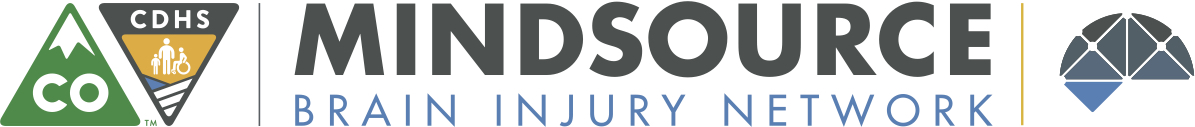 Colorado Traumatic Brain Injury Trust Fund Board AgendaFebruary 15, 20199:00 a.m. - 11:30 a.m.Daniels Fund101 Monroe St. Denver, CO 80206Room 137Welcome, Introductions & Announcements –Chair, Catie Johnston-Brooks (9:00 a.m. – 9:10 a.m.)Public Comment Period (9:10 a.m. – 9:25 a.m.)Approval of Minutes (9:25 a.m. - 9:30 a.m.)
Statute update – Gavin Attwood, Brain Injury Alliance of Colorado (9:30 a.m. – 10:00 a.m.)
Program Update – Judy (10:00 a.m. – 10:30 a.m.)Board recruitmentSenate confirmation for new board membersRetreatGrant updates
Break (10:30 a.m. – 10:45 a.m.)Work Group Reports – (10:45 a.m. – 11:15 a.m.)Research and Program Evaluation (Catie)Revenue (Jennie)Vision and Outreach (Brittany)Meeting wrap up (11:15 a.m. – 11:30 p.m.) To Join Remotely:1.877.820.7831 Participant Code 495085#Next Meeting 4/19/19 Location - Daniels Fund